Topic 13 – Review Answer KeyExtending Fraction ConceptsMathematician_____________________________________________13.1 – I can use unit fractions and multiplication to describe fractions that are multiples of the unit fractions.    Vocabulary   A unit fraction is a fraction that describes one part of the whole.  Unit fractions always have a numerator of 1.     Write the fraction as a multiple of a unit fraction. 1.  	2/3 = 2 x 1/3  2.  	7/10 = 7 x 1/10 3.  	8/8 = 8 x 1/84.   	6/5 = 6 x 1/513.2– I can multiply a fraction by a whole number.  Write a multiplication equation with a whole number and a fraction for each picture. 5.   2 x 2/5 = 4/5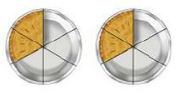 6.   5 x 1/8 = 5/8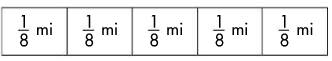 13.3– I can multiply a whole number and a fraction to solve problems.   Multiply, and write the product in simplest form. 7. 	4 x 1/3   = 4/3 = 1 1/38.  	6 x 3/8   = 18/8 = 2   2/8 = 2   1/49.  	8 x 2/5 =16/5 = 3   1/510.	4 x 5/8 = 20/8 = 2  4/8   = 2   1/213.4– I can write fractions as decimals and decimals as fractions.  Write a decimal AND a fraction in simplest form for each part of the grid that is shaded. 11. 	Fraction 	3/10	 Decimal	0.3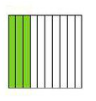 12.	Fraction	5/10	 Decimal	0.5 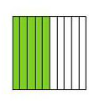 13.	Fraction	88/100 Decimal	0.88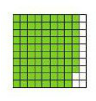 14.  	Fraction	60/100 Decimal	0.60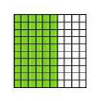 13.5– I can locate and name fractions and decimals on a number line. 15. 	Write the fraction and decimal that is located at Point R.  Fraction	3   2/10 = 3  1/5	 Decimal  3.2  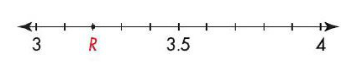 16.  	Write the fractions and decimals that are located at Points E and H. Point E	Fraction 	6/10		 Decimal	0.6Point H	Fraction	1  4/10	 Decimal	1.4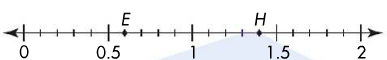 13.6– I can use equivalent fractions to write fractions and decimals.  Write each fraction as a decimal.  17. 	3/12 = 0.25					18.  1/5 = 0.219. 	3/100 = 0.03				20.   4/8 = 0.513.7 – I can use models and place value charts to represent decimals to hundredths.  I can read and write decimals in expanded, standard, and word form.  Write the numbers in standard form.21.	six and eighteen hundredths 	6.1822.  	four and forty-six hundredths  4.4623.	6 + 0.3 + 0.07 = 	6.3724.      3 + 0.01 = 		3.01Write the number in word form AND give the value of each underlined digit. 25. 	2.47Two and forty seven hundredths	7 is 7 hundredths26.	1.85One and eighty five hundredths	8 is 8 tenths13.8 – I can use models and place-value charts to compare decimals to hundredths.   I can use great-than and less-than symbols to order decimal numbers.  Write > , <, or = to compare each number. 27.     0.7	>	0.5728. 	0.3	=	.30Order the numbers from least to greatest. 29.  	0.65, 0.6, 0.710.6, 0.65, 0.7130.	0.5, 0.25, 1.050.25, 0.5, 1.0513.9 - I can read, write, and compare decimals in tenths and hundredths using money.Vocabulary   A dime is one tenth of a dollar.A penny is one hundredth of a dollar. A decimal point is used to separate the dollars from the tenths and hundredths of a dollar. Write the following amounts using dollar signs and decimal points. 31.	6 dollars + 9 dimes + 3 pennies $6.9332. 	4 dollars + 7 dimes $4.7033.	6 dollars + 8 pennies$6.08